Beitritts – Ansuchen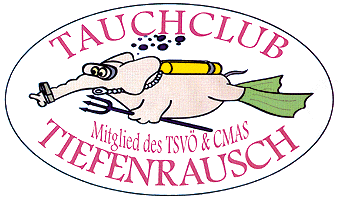 Ich ersuche hiermit um Aufnahme als aktives Mitglied in den Tauchclub Tiefenrausch. Ich akzeptiere die Vereinsstatuten in der geltenden Fassung.Mit der Bezahlung der festgelegten Beträge bin ich für das laufende Kalenderjahr als provisorisches Mitglied aufgenommen. Nach Beendigung dieser Frist entscheidet der Vorstand über eine Vollmitgliedschaft, die ohne Angabe von Gründen abgelehnt werden kann.Als aktiver Taucher lasse ich mich jährlich unaufgefordert tauchärztlich untersuchen.Ich nehme zur Kenntnis, dass vom Club ausgeliehene Gerätschaften jeglicher Art und für die Benutzung der Außenfüllanlage etc. keinerlei Haftung übernommen wird. Mit der Benutzung von Clubeigentum akzeptiere ich die auf der Homepage veröffentlichten Richtlinien. Mir ist klar, dass jedes Mitglied für seine Sicherheit selbst verantwortlich ist und der Verein keine, wie immer geartete, Haftung übernehmen kann.Ich erkläre mich bereit, dass obige Daten clubintern weitergegeben werden dürfen und ich Änderungen dem Club melde.Ich erkläre mich bereit, dass Fotos auf denen ich erkennbar bin und mein Name auf der Homepage des Tauchclubs Tiefenrausch www.tc-tiefenrausch.at veröffentlicht werden dürfen.Datum, Ort	_______________________________________Unterschrift	_______________________________________(Bei Minderjährigen die Unterschrift des/der Erziehungsberechtigen!)Bankverbindung: 	Tauchclub Tiefenrausch, HYPO Lustenau			IBAN: AT64 5800 0155 9440 1015, BIC: HYPVAT2BVereinsanschrift: 	Tauchclub Tiefenrausch, Bösch WalterMaria Theresienstraße 59, 6890 Lustenauwww.tc-tiefenrausch.at	ZVR-Zahl: 062225969mailto: marilyn.lauterer@icloud.comNachnameVornameStraßePostleitzahl und Ortgeboren am / inStaatsbürgerschaftTelefonnummerBeitritt zur Whats-App Gruppe des TCTjaneinE-MailadresseBeitritt zum Newsletter-Verteiler  des TCTjaneinaktiver Taucher seitAusbildungsstand